Shirley from Thorn Hill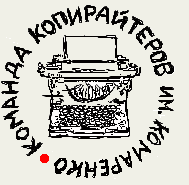 I’ve not examined my plumbing for ages and as a result some leaks appeared. When the AquaLux team arrived they found out some pipes were in really, really bad condition. They shut the leaks almost immediately and suggested a plan to remove some old equipment and install new one. And now they’ve done it! They said they are ready to be to my services any time! Dear Shirley from Thorn Hill. That’s a pleasure to deal with you. We know about your case and indeed there were some special inconveniences. But you see there are no tasks, which are impossible to solve. Ready to be with you in any situation. Sincerely yours, AquaLux Draining & Plumbing.Jean-Pierre from TorontoMy request was answered almost immediately. Our sump pump was out of order and ground water was going to rush into the basement but the repair team arrived just in time. They installed brand new sump pump, which capacity is higher and the guarantee service allows us hoping we won’t be in trouble for pretty long time. Men are very skilled, polite and modest. When they worked my family wasn’t disturbed completely.Hello Jean-Pierre from Toronto. That’s always nice to have such a report from our long-term customer. We are always at your disposal. Regards. Yours Aqualux Draining & PlumbingThomas from ScarboroughTroubles always come unexpectedly. When we were to the US, basement flooding started. Thank Heaven, we asked our friends to check our house sometimes. Once, after very heavy raining, they came and found our basement almost completely flooded. They called Aqualux and the water was pumped out in no time. They also found the way the water had found to get into the basement and took preventive measures. Brilliant job! Thanks a lot!Hi Thomas from Scarborough. We are proud we’ve had such a message from you. You can always count on our professionals. They are always ready to be on time and remove even the most complicated obstacles from your way to your comfort. Sincerely, Aqualux Company Marion from North YourkHello guys! Ever experienced moisture in the basement? Surely unpleasant thing, yeah! You always gonna slip downstairs and kiss the floor. Ouch! That’s why I called workers from Aqualux.  I got the best basement waterproofing ever. They found every single cause of moisturizing and wrapped them into kind a protective material. Hope, got rid of puddles forever!Hi Marion, The workers said they came across lots of probs in your basement both with plumbing and draining. But they said you were very so friendly and helpful. You showed them around the basement and indicate almost all problematic things. Thank you for that! Yours AqualuxMonica from TorontoSuffered hips of troubles with my drainage. For ages it was okay but all of the sudden the drain system was blocked and my folks could do nothing with that. I was in despair and prepared to spend tons of money. Guys from Aqualux came and found the trouble source, asked me if I’d like to replace some rotten sectors while drain repair. When they announced a sum I went along with that immediately! Recommend! Strongly!Hi Monica,Yes, we are able to keep prices a bit lower thanks to our good contacts with materials distributors. We always search for new ways to reduce the costs. And it works! Sincerely,  AqualuxMichael from Etobicoke,Do not like wet basement but who does? I thought that’s impossible to get shot of drops of water on your head while you are in the basement. The place I live in has rather high air humidity and my basement was always soaked with moisture. Than my workfellows recommended me Aqualux Company and they proved – dry basement is not a myth. Now my basement is ventilated, pipes isolated and I’m motivated to deal with Aqualux!Hi Michael, Indeed, a dry basement is a reality. New technologies allows us to turn your basement into pretty comfy place! Be with us and your home will be always a pleasant place to live! Regards, Aqualux CompanyTracy from Toronto,Our drain worked too slowly and it seemed to me that the flow would stop completely. Guys from Aqualux came and examined all things thoroughly. They offered the plan of drain repair, which was the most suitable for my purse and guaranteed good work of draining and sewage. They managed to cope with all puzzles ahead of time and now I am safe and sound. Definitely recommend them to anyone!  Hello Tracy, Thanks for such a pleasant review and for recommendation. We are always ready to immediately response to any of your requests. Always at your services.  Aqualux Draining & Plumbing Company Gordon from OakvilleHey there, Guys know their work as sure as shooting. Repaired my plumbing in less than no time. My nerves saved my wife’s on cloud nine. Great piece of work!Hi Gordon, Your feedback is as short as a shot but we see that you are pleased with our work indeed. Please, rely on us and we’ll be at your service whenever you need us. Yours, Aqualux